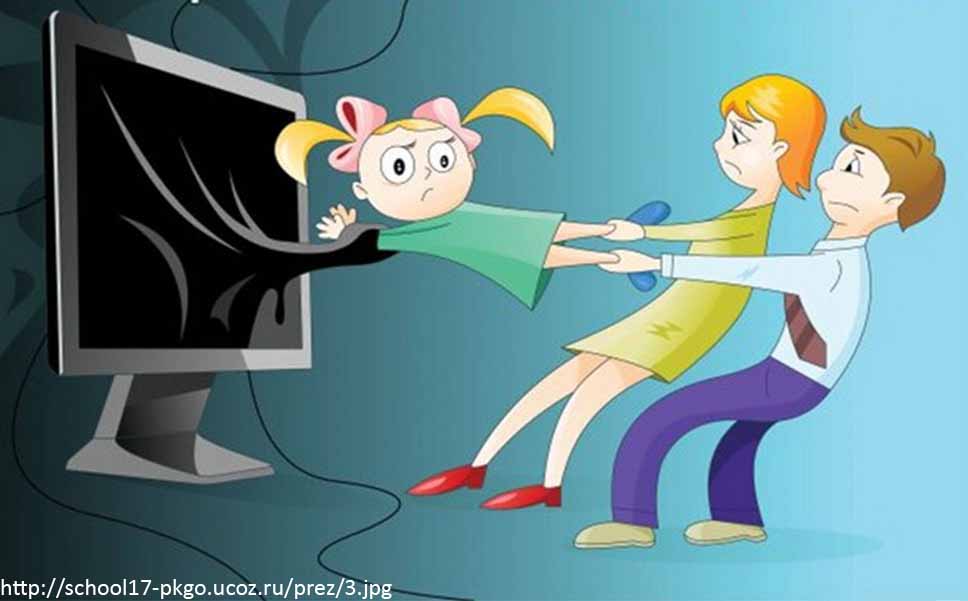 Тест для родителейна наличие игровой интернет-зависимости ребёнкаПоставьте в соответствующую графу один балл за каждый вопрос, на который вы ответили положительно.Если сумма баллов больше 5, то вам надо обратить внимание на возможнуюигровую зависимость вашего ребенка.ВопросыБаллМного ли времени ребенок проводит за компьютером, игровой панелью, планшетом, карманным персональным компьютером, смартфоном, играя в компьютерные игры?Вашему ребенку нелегко прекратить игру по первому вашему требованию.Часто ли бывают ситуации, когда ребенок прячется от вас и играет в компьютерные игры?Часто ли он рассказывает вам о персонажах из компьютерных игр и игровых ситуациях?Часто ли ребенок с друзьями обсуждает игровые ситуации?Изменился ли резко его внешний вид, одежда?Появились ли у него странные и нетипичные предметы: меч, плащ, необычные аксессуары, обувь?Просит ли он у вас обновить компьютер? Сделать его мощнее, быстрее?Просит ли ребенок деньги на игры или на непонятные вам цели?Изменились ли резко его привычки?